Datos personales 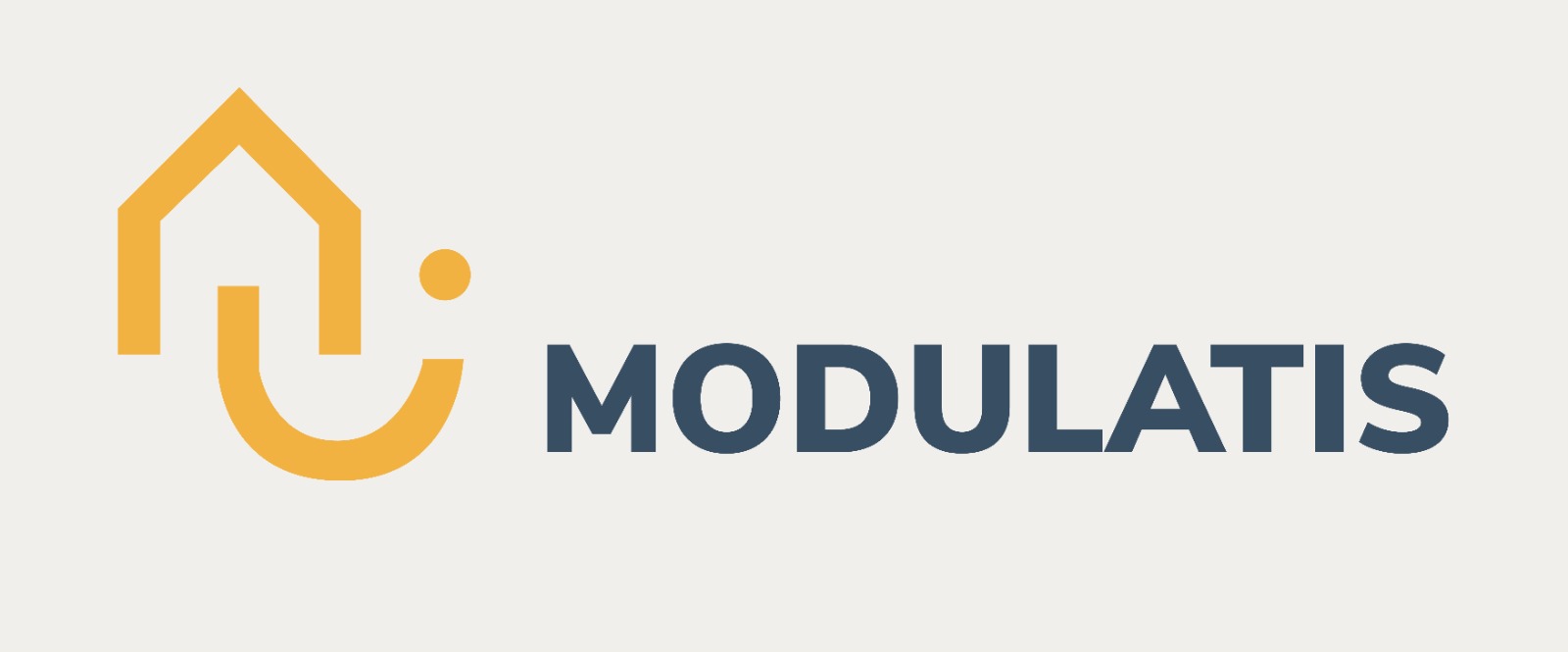 Nombre: __________________________Apellidos: _________________________Teléfono: _________________________Correo electrónico: __________________¿Posee parcela?:    Sí     NoDatos de la parcela: ¿Dónde está ubicado?: ________________________  Dirección: ______________________________ *Desnivel del Terreno: _____________________________¿De cuánto es la pendiente?: ______ (%)Altitud: ___________ (msnm)Tipo de clima: ____________________________________¿La parcela tiene hipoteca o gravamen?: Sí   No     Datos del presupuesto Valor estimado de la inversión:________________ Modelo escogido de casa:____________________________                                ¿Necesitas financiación?: Sí    NoValor total a financiar (casa): ______________ Valor total a financiar (parcela ): _______________ Porcentaje a financiar (casa): ________(%)     Porcentaje a financiar (parcela ) _________(%)Superficie de la casa□ Pequeña (10- 50m²) □ grande (50– 120 m²) □ gran formato (más de 120 m²)Número de plantas □ 1   □ 2   □ 3Sótano□ Si □ NoCalidades □ Baja o Bronce□ Media o Plata □ Alta u Oro □ Lujo o Diamante Acceso – Recibidor Tipo de estancia □ Independiente al resto de la casa   □ Abierta al salónSalón – Comedor Separación entre salón y comedor:□ Si   □ NoCocina:Tipo:□ Abierta a salón-comedor   □ Cerrada, un espacio independienteMesa para comer (COCINA OFFICE):□ Si   □ NoBarra - Desayunador:□ Si   □ NoCuarto de ropas  – Lavadero 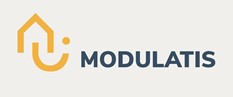 Localización:□ En la propia cocina   □ En otro espacio independientePlanta:□ Planta Baja   □ Planta Primera   □ Planta segunda (o sótano)Dormitorio principal Con vestier (walk in closet) □Si   □ NoCon baño□ Si   □ No□ bañera   □ ducha   □ las dos opccionesPlanta:□ Planta Baja □ Planta PrimeraHabitación  invitados□ Si   □ NoDimensiones□ Individual   □ DoblePlanta:□ Planta Baja   □ Planta Primera   □ Planta segunda (o sótano)Habitación niñosCantidad □ 1   □ 2   □3   □ 4   □ másDimensiones □ Individuales   □ Dobles   □Mezcla (ej: 1doble y 2 individuales)Planta:□ Planta Baja   □ Planta Primera   □ Planta segundaSala de juegos - Estudio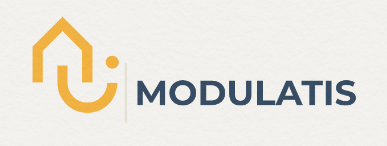 □ Si   □ NoPlanta:□ Planta Baja   □ Planta Primera   □ Planta SegundaBaño □ Si   □ NoBaños□ 1 cada 2 dormitorios   □ por dormitorioGaraje□ Si   □ No□ Exterior   □ Interior□ En planta baja   □ en planta sótanoCapacidad□ 1 coche   □ 2 coches    □ 3 o másOtras estancias Descríbenos qué otras estancias te gustaría tener (jacuzzi, piscina    cubierta, gimnasio, sala de lectura, despachos, cine, etc… )Tu hogar soñado Descríbenos como es tu hogar soñado, cuéntanos de colores, formas, texturas, espacios, orientaciones, todo lo que te imaginas en el hogar de tus sueños.  Muéstranos fotografías de referencia Si tienes imágenes de casas que te gustan o de nuestro catálogo, puedes enviarlas a modulatis@modulatis.netDatos urbanísticos del inmueble Municipio al que pertenece el inmueble: _____________________Provincia: _____________________Teléfono: _____________________Dirección del inmueble: __________________________________Superficie del inmueble: ___________ (m²)Dimensiones del inmueble: _______________________________El inmueble se encuentra:   O terreno rustico  O terreno municipalForma del inmuebleO  rusitico O irregularO 1 fachada O en esquina O dos fachadasAcceso al inmueble  O Bueno O Regular O Malo¿Cuenta con red de instalación de Servicios Públicos?     Sí     No   ¿Cuáles?O Calle pavimentada                  O Alumbrado público O Desagüe en calle                 O Desagüe dentro del TerrenoO Acometida de Agua           O Acometida de Agua           O Acometida de luzO Acometida de gas                  O Acometida telecomunicacionesO Acera